                                                                                                                                                                                                                                                                                                                                                                                                                                                                                                                                                                                                                                                                                                                                  PREFEITURA MUNICIPAL DE MONTENEGRO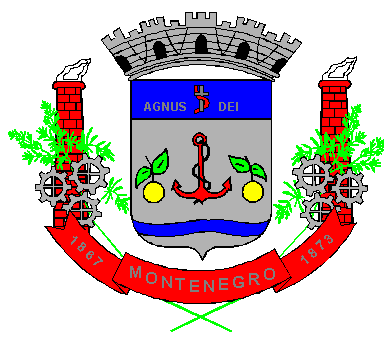 REQUER:(    ) Certidão de Habite-se  - Habite-se n.º __________/________(    ) Certidão de Demolição - Proc. Demolição n.º _____/_______(    ) Certidão de Benfeitorias(    ) Certidão de Quarteirão e Confrontações(    ) Certidão de Localização(    ) Certidão de Numeração                                                             (    ) Certidão de Zoneamento                                                   (    ) Certidão Positiva com Efeito de Negativa(    ) Certidão para RGEMATRÍCULA R.I  N.º ______________PRÉDIO EM:      (   ) Alvenaria       (   ) Madeira     (   ) Misto       (   ) MetálicaDOCUMENTOS NECESSÁRIOS - Matrícula atualizada do imóvel somente para: Benfeitorias – Quarteirão e   Confrontações – Localização,  Zoneamento- RGE- RG/CNH – responsável que está na Matrícula- Dúvidas entrar em contato com a Seção de Protocolo - Fones: 3649-8200 – Ramais: 2055 – 2056 - 2057              		Nestes termos			Pede deferimento.				Montenegro, ______de _________________________de_______._____________________________________              				                          Assinatura do Requerente/ProprietárioNOME:                                                                                                       CPF/CNPJ:________________________________ ENDEREÇO:_________________________________________________BAIRRO:                                                                    TELEFONE: ENDEREÇO DE E-MAIL:                                                                                                     ENDEREÇO DA EDIFICAÇÃO/OBRA: _______________________________________________________________________________________________________________________________________